Using a calculator, find the determinant & inverse, if possible, for each of the following.  Also, determine the matrix size & the identity matrix for each. MatrixSizeDeterminantInverseIdentity Matrix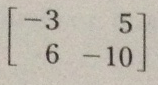 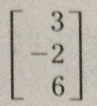 